Sponsor Name Institute of Service Excellence at SMU (ISES)Change # CR001Project Name Driving Singapore Service ExcellenceDate Submitted 19 August 2011Requested By ISES TeamDate Reply Due Prepared ByKopa Wheel - Wee YutingVetted ByJames Koh1) GENERAL INFORMATION1) GENERAL INFORMATION1) GENERAL INFORMATION1) GENERAL INFORMATION1) GENERAL INFORMATION1) GENERAL INFORMATIONCR#CR001CR001CR001CR001CR001Type of CR Enhancement Defect New Requirement New Requirement New RequirementSubmitter NameISES TeamISES TeamISES TeamISES TeamISES TeamBrief Description of Request #1Dashboard: to include performance VS impact chart                     -requires more details on what are the companies/values to be                     displayed in this chart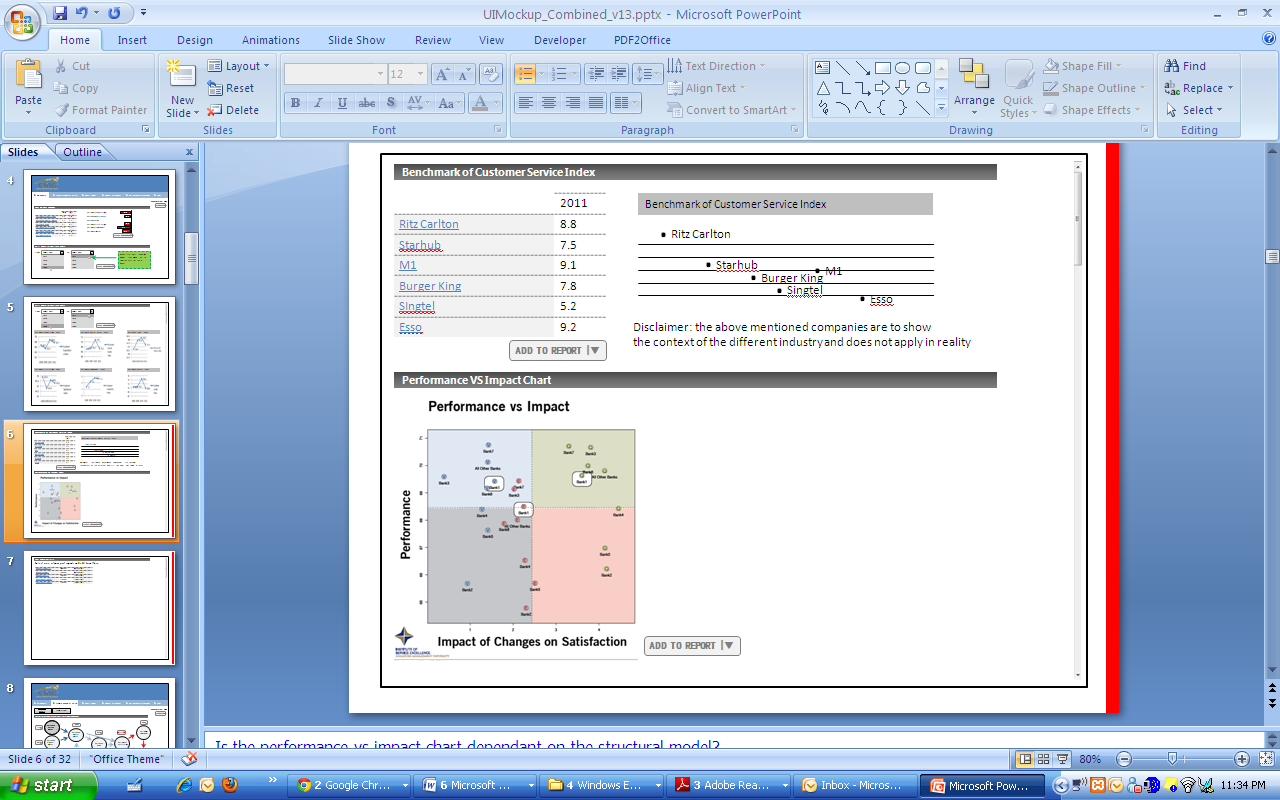 Dashboard: to include performance VS impact chart                     -requires more details on what are the companies/values to be                     displayed in this chartDashboard: to include performance VS impact chart                     -requires more details on what are the companies/values to be                     displayed in this chartDashboard: to include performance VS impact chart                     -requires more details on what are the companies/values to be                     displayed in this chartDashboard: to include performance VS impact chart                     -requires more details on what are the companies/values to be                     displayed in this chartBrief Description of Request #2Explorer Tool: to do away with demographics drill down                       to add new function – Benchmarking across different companies                                                             of the same industry + 3 selected                                                           companies using confidence interval chart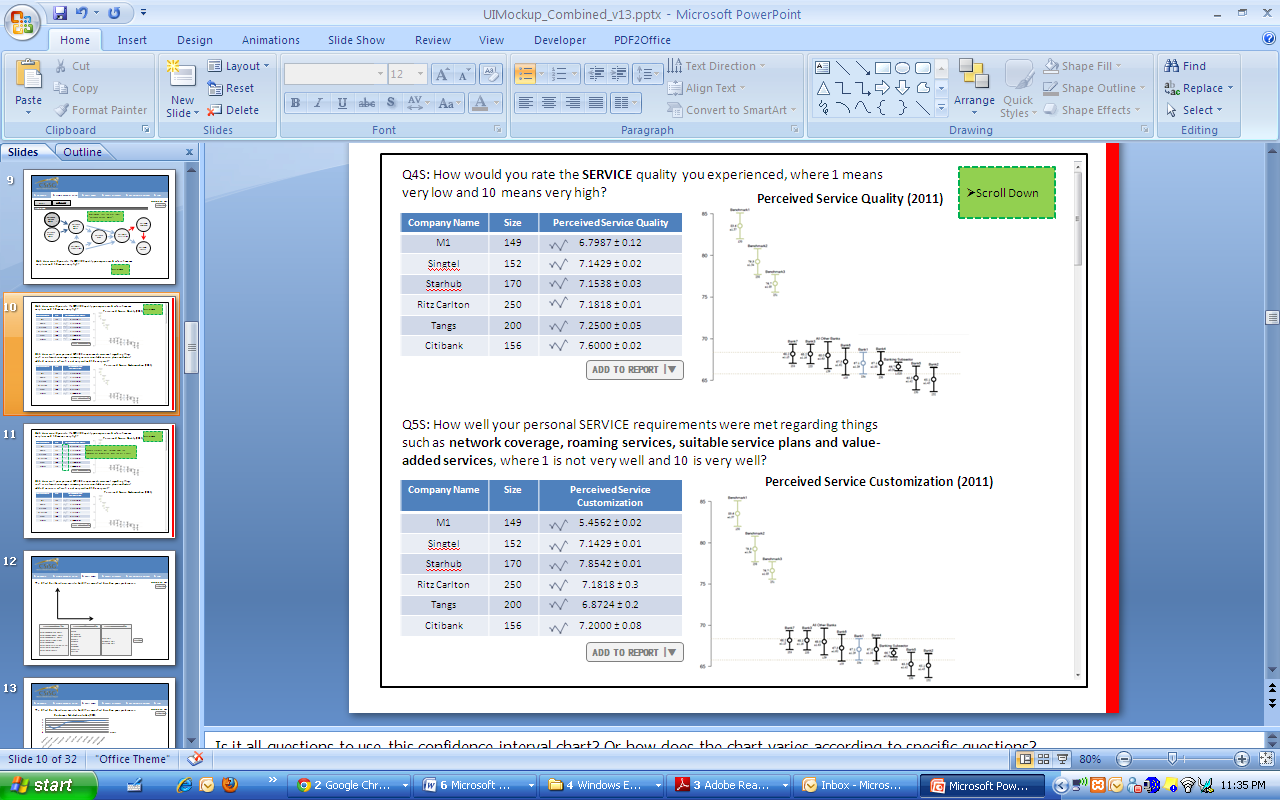 Explorer Tool: to do away with demographics drill down                       to add new function – Benchmarking across different companies                                                             of the same industry + 3 selected                                                           companies using confidence interval chartExplorer Tool: to do away with demographics drill down                       to add new function – Benchmarking across different companies                                                             of the same industry + 3 selected                                                           companies using confidence interval chartExplorer Tool: to do away with demographics drill down                       to add new function – Benchmarking across different companies                                                             of the same industry + 3 selected                                                           companies using confidence interval chartExplorer Tool: to do away with demographics drill down                       to add new function – Benchmarking across different companies                                                             of the same industry + 3 selected                                                           companies using confidence interval chartBrief Description of Request #3Equation Builder: name will be changed to Model Builder                            to change from creating each company’s model to creating                             6 different models such as reg, exp, gov, servqual_gov,                            servqual_reg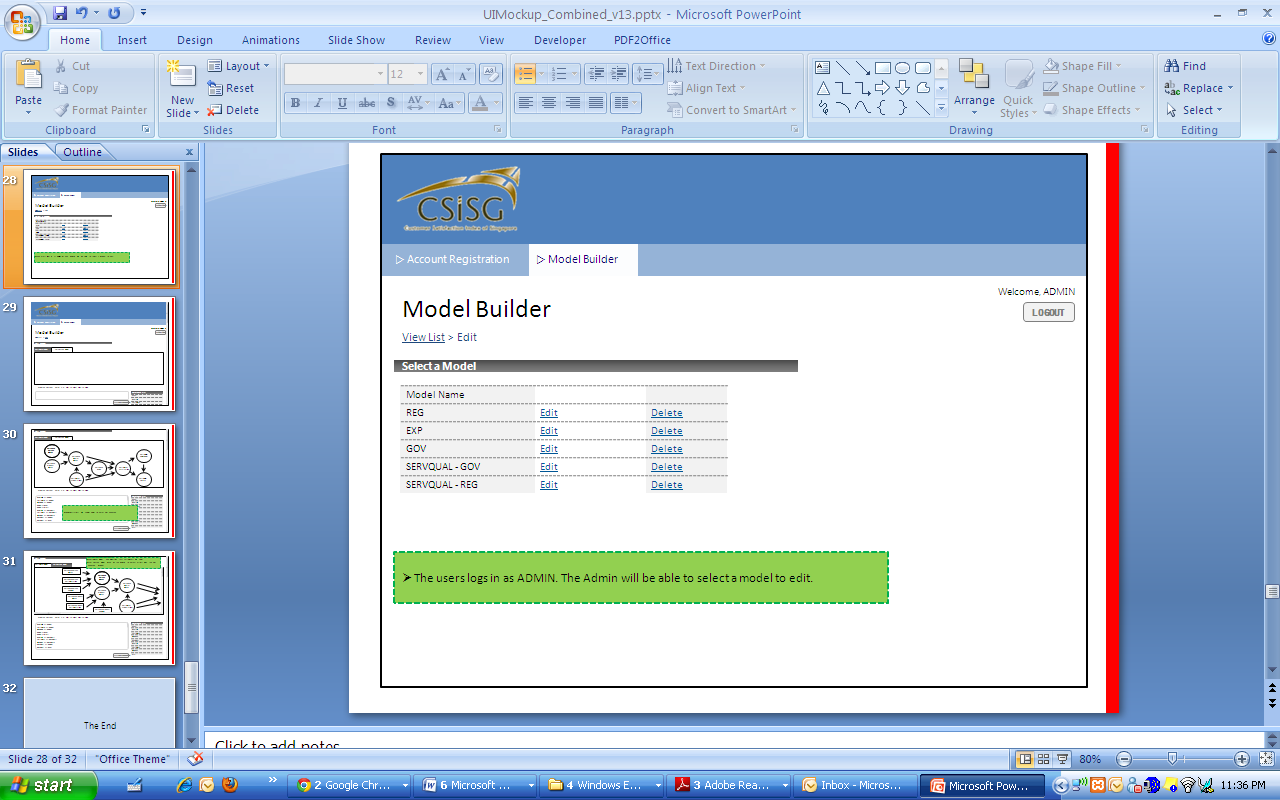 Equation Builder: name will be changed to Model Builder                            to change from creating each company’s model to creating                             6 different models such as reg, exp, gov, servqual_gov,                            servqual_regEquation Builder: name will be changed to Model Builder                            to change from creating each company’s model to creating                             6 different models such as reg, exp, gov, servqual_gov,                            servqual_regEquation Builder: name will be changed to Model Builder                            to change from creating each company’s model to creating                             6 different models such as reg, exp, gov, servqual_gov,                            servqual_regEquation Builder: name will be changed to Model Builder                            to change from creating each company’s model to creating                             6 different models such as reg, exp, gov, servqual_gov,                            servqual_regBrief Description of Request #4Others: to add in new criteria for subscription.  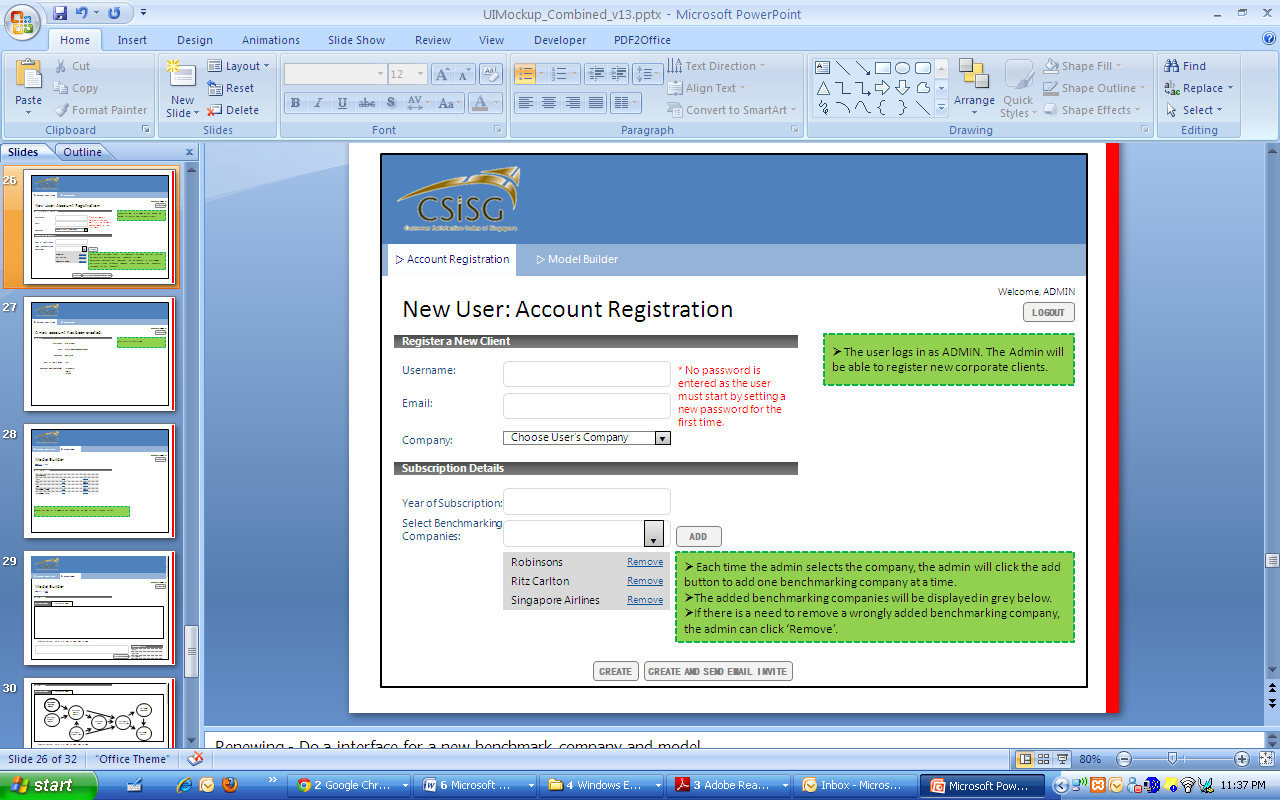 Others: to add in new criteria for subscription.  Others: to add in new criteria for subscription.  Others: to add in new criteria for subscription.  Others: to add in new criteria for subscription.  Date Submitted  19 August 201119 August 201119 August 201119 August 201119 August 2011Date Required---------------Priority Low Medium High High MandatoryReason for ChangeBusiness Requirement ChangeBusiness Requirement ChangeBusiness Requirement ChangeBusiness Requirement ChangeBusiness Requirement ChangeOther Artifacts ImpactedSchedule v1.6 & Scope v3.1 DocumentSchedule v1.6 & Scope v3.1 DocumentSchedule v1.6 & Scope v3.1 DocumentSchedule v1.6 & Scope v3.1 DocumentSchedule v1.6 & Scope v3.1 DocumentAssumptions and Notes---------------CommentsTo confirm on the data set (which industry) to be usedTo clarify specific details for the new requirements To confirm on the data set (which industry) to be usedTo clarify specific details for the new requirements To confirm on the data set (which industry) to be usedTo clarify specific details for the new requirements To confirm on the data set (which industry) to be usedTo clarify specific details for the new requirements To confirm on the data set (which industry) to be usedTo clarify specific details for the new requirements Attachments or References Yes NoAttachments or ReferencesLink: Please refer to UIMockup_Combined_v13.pdfLink: Please refer to UIMockup_Combined_v13.pdfLink: Please refer to UIMockup_Combined_v13.pdfLink: Please refer to UIMockup_Combined_v13.pdfLink: Please refer to UIMockup_Combined_v13.pdfApproval Signature (ISES)[please indicate if you agree on the above change][please indicate if you agree on the above change]Date Signed[mm/dd/yyyy][mm/dd/yyyy]2) PROJECT MANAGER - IMPACT ANALYSIS2) PROJECT MANAGER - IMPACT ANALYSIS2) PROJECT MANAGER - IMPACT ANALYSIS2) PROJECT MANAGER - IMPACT ANALYSIS2) PROJECT MANAGER - IMPACT ANALYSISHour Impact31 hoursEstimated 31 hours more to fulfill the change request.Estimated 31 hours more to fulfill the change request.Estimated 31 hours more to fulfill the change request.Duration Impact31 hoursEstimated 31 hours more to fulfill the change request.Estimated 31 hours more to fulfill the change request.Estimated 31 hours more to fulfill the change request.Schedule Impact[WBS]The functionalities in iteration 2 will have to be moved to iteration 3. The development will start when the requirements have been confirmed.The functionalities in iteration 2 will have to be moved to iteration 3. The development will start when the requirements have been confirmed.The functionalities in iteration 2 will have to be moved to iteration 3. The development will start when the requirements have been confirmed.Comments[Enter additional comments][Enter additional comments][Enter additional comments][Enter additional comments]Recommendations[Enter recommendations regarding the requested change][Enter recommendations regarding the requested change][Enter recommendations regarding the requested change][Enter recommendations regarding the requested change]Approval SignatureYutingYutingDate Signed21 August 20113) CHANGE CONTROL BOARD – DECISION3) CHANGE CONTROL BOARD – DECISION3) CHANGE CONTROL BOARD – DECISION3) CHANGE CONTROL BOARD – DECISION3) CHANGE CONTROL BOARD – DECISION3) CHANGE CONTROL BOARD – DECISION3) CHANGE CONTROL BOARD – DECISIONDecision Approved Approved with Conditions Approved with Conditions Rejected Rejected More Info requiredDecision Date[mm/dd/yyyy][mm/dd/yyyy][mm/dd/yyyy][mm/dd/yyyy][mm/dd/yyyy][mm/dd/yyyy]Decision Explanation[Document the CCB’s decision][Document the CCB’s decision][Document the CCB’s decision][Document the CCB’s decision][Document the CCB’s decision][Document the CCB’s decision]Conditions[Document and conditions imposed by the CCB][Document and conditions imposed by the CCB][Document and conditions imposed by the CCB][Document and conditions imposed by the CCB][Document and conditions imposed by the CCB][Document and conditions imposed by the CCB]Approval Signature[Approval Signature][Approval Signature]Date SignedDate Signed[mm/dd/yyyy][mm/dd/yyyy]